Chocolate Chip MuffinsWhat you need:2 Medium Eggs125ml Water100ml Vegetable OilMuffin MixMethod:Preheat the oven to 175 Degrees Celsius (160 Degrees Celsius for fan assisted oven)/350 Degrees Fahrenheit/Gas Mark 3.Empty the muffin mix into a mixing bowl. Add eggs, water and oil. Beat the mixture with an electric mixer for about 3 minutes until it is smooth.Place the muffin cases onto a baking tray.Divide the mixture equally between the muffin cases.Bake the muffins  in the middle of 25 minutes. To test that they are ready, insert a skewer into the centre of a muffin. If the skewer comes out clean, the muffins are ready to come out from the oven.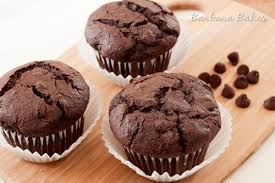 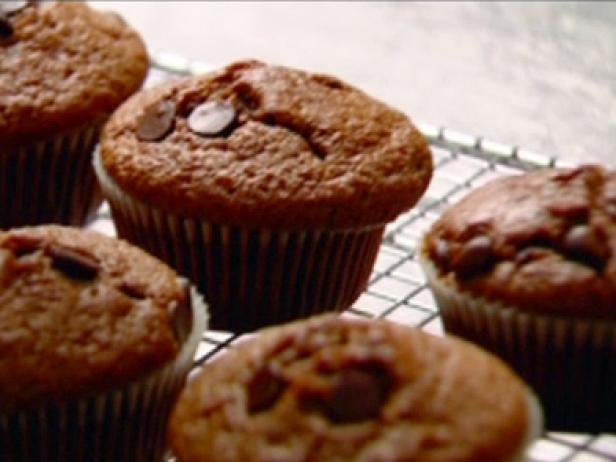 